2023/05/295・6時限文献検索実習課題課題1気になる言葉で日経テレコン21を検索して、記事を読んでみよう。例：「サミット　経済効果」「ChatGPT」読んだ記事から１つ選んで、以下の出典を明示する場合の書き方例に合わせて、記入してください。【書き方例】「記事タイトル」『日本経済新聞』1999.3.15, 朝刊，○面（日経テレコン21　閲覧日：2023.5.29）課題21.「マクロ経済統計」から2023年2月の「有効求人倍率」を記入してください。2.「POSランキング」から「カレー」の2023年3月次の売れ筋ランキング1位の商品を記入してください。課題3e-Stat　政府統計の窓口で興味のあるキーワード、あるいは興味のある分野の統計データを検索してください。データベース形式で提供されている統計があれば、表示項目を変更して、どのように表が変化するのか確かめましょう。課題4　CiNii Researchで次のキーワードで論文を検索してみよう「ChatGPT」 　　　　　　　　論文　　　　　　　件「ChatGPT」「活用」　　　　　　　　 論文 　　　 　　　件課題5次の文献を入手したい。適切な入手方法を選択してください。白松俊ほか(2023)「ChatGPTや大規模言語モデルは合意形成や市民共創にどう活用できるか？」『人工知能学会研究会資料 言語・音声理解と対話処理研究会』 97, pp.30-37（　　）Web等で閲覧できる（　　）広島大学図書館で利用する（　　）他大学図書館・国立国会図書館他から取り寄せる講習会アンケートにご協力くださいhttps://forms.gle/Co2iLvF8JJbCfWBc9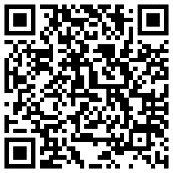 